ELVIS JOSEPH ALBERT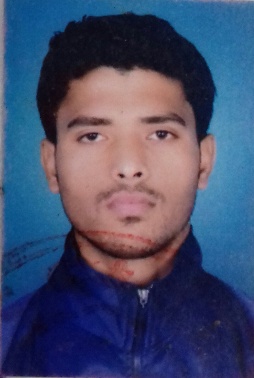 63h/37 Sona vihar colony near IPEM international college, AllahabadPh no.: 9818491779 E-mail: elvisalbert21@gmail.com________________________________________________________ObjectiveWould like to be a part of a growth oriented, dynamic, organization that provides substantial opportunities for professional & personal growthEducationWork Experienceworked in Boys’ high school & college, Allahabad for 4 year (30th march 2013 till 30 march 2017)one year working experience in REEBOK ( under franchise) Worked with SSIPL PVT LTD Company (NIKE). (2009-2012)Work Profile/ ResponsibilitiesWorked as a PTI in Boys’ High School & College, Allahabad. Worked as a senior executive in Reebok for one year Worked as executive in NIKE( Ssipl pvt ltd company)Special SkillsWritten and verbal command over English & Hindi Good communication.Basic knowledge of Microsoft Office (MS Word, MS Excel, MS PowerPoint)setting exemplary performance for team/individual motivationHobbiesListening to music, surfing web, shoppingPersonal DetailsName                                           Elvis Joseph AlbertFather’s Name                           Raymond AlbertDate of Birth                              21st April 1989Language known                       English & HindiMarital status                             marriedExamination(Name of institution)SpecializationYear of passingPercentage SecuredBachelor of Arts fromAllahabad UniversityB.A (Pass)2019Govt. boys senior secondary school, Dhaka, New Delhi 11000910+220092nd Division